Eu, ______________________________________________________________, portador do documento de identidade nº ________________________ e do CPF nº ______________________________, inscrito no Processo Seletivo ____________________________, da Universidade Federal de São João del-Rei - UFSJ, para ingresso no curso de Pós-graduação em ___________________________________________________, concorrendo ao seguinte tipo de vaga reservada, nos termos Resolução No 025/CONSU/UFSJ, de 19/09/2022, que instituiu a política de ações afirmativas nas pós-graduações stricto sensu da UFSJ:Declaro que me considero negro (preto/pardo) devido à(às) seguinte(s) opções que, em minha concepção, me levam a pertencer ao público-alvo da política pública definida na Lei 12.711/2012:(   ) à cor da minha pele(   ) ao formato de meu nariz(   ) ao formato de meu lábios(   ) ao tipo de meu cabelo(   ) ao conjunto das minhas características fenotípicas*(   ) Outro:_____________________________________________________________________________________________________________________________________________________________________________*Características físicas observáveis que o enquadram dentro de um grupo específico (negro).___________________________________________, ______ de _________________________ de ________._________________________________________________________________Assinatura do CandidatoNome do candidato: ______________________________________________________Resultado da primeira fase de verificação(preenchimento exclusivo da Comissão de Heteroidentificação)   1 – candidato(a)/aluno(a) classificado(a) nos termos da Resolução No 025/CONSU/UFSJ, de 19/09/2022, que instituiu a política de ações afirmativas nas pós-graduações stricto sensu da UFSJ.2  2 – candidato(a)/aluno(a) classificado(a) para verificação presencial/entrevista.3 – foto apresentada fora do padrão (classificado(a) para verificação presencial/entrevista).4 – termo de autoidentificação sem foto (candidato(a)/aluno(a) eliminado(a) - inapto).Observações: _____________________________________________________________________________________________________________________________________________________________________________________________________________________________________________________________________________________________________________________________________________________________________________________________________________________________________________________________________________________________________________________________________________Presidente da Comissão de HeteroidentificaçãoResultado da segunda fase de verificação(preenchimento exclusivo da Comissão de Heteroidentificação)   1 – candidato(a)/aluno(a) classificado(a) nos termos da Resolução No 025/CONSU/UFSJ, de 19/09/2022, que instituiu a política de ações afirmativas nas pós-graduações stricto sensu da UFSJ2  2 – candidato(a)/aluno(a) considerado(a) inapto, classificado para fase recursal.3 – candidato(a)/aluno(a) ausente na verificação – inapto.Observações: _____________________________________________________________________________________________________________________________________________________________________________________________________________________________________________________________________________________________________________________________________________________________________________________________________________________________________________________________________________________________________________________________________________Presidente da Comissão de Heteroidentificação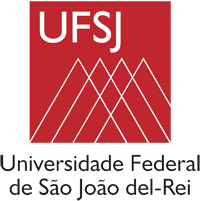 UNIVERSIDADE FEDERAL DE SÃO JOÃO DEL-REI      Resolução No 025/CONSU/UFSJ, de 19/09/2022, que instituiu a política de ações afirmativas nas pós-graduações stricto sensu da UFSJ. RESOLUÇÃO/ CONSU nº XXX/2019, de 15/05/2019COMISSÃO DE HETEROIDENTIFICAÇÃO DA UFSJTERMO DE AUTOIDENTIFICAÇÃO(    ) Preto(    ) PardoUNIVERSIDADE FEDERAL DE SÃO JOÃO DEL-REIResolução No 025/CONSU/UFSJ, de 19/09/2022, que instituiu a política de ações afirmativas nas pós-graduações stricto sensu da UFSJ. RESOLUÇÃO/ CONSU nº XXX/2019, de 15/05/2019COMISSÃO DE HETEROIDENTIFICAÇÃO DA UFSJTERMO DE AUTOIDENTIFICAÇÃO